Auzinger 25.November 2014 Küttigen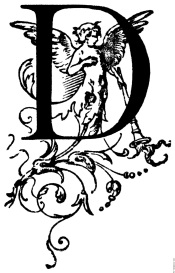 Gedächtnistraining / AktivierungSuche das Gegenteil von dem Genannten WortScheidung  = _________________________Lustig = _______________________Unbefangen = ____________________________Dünn = _______________________Lange = ___________________________Breit = ____________________________Gross = ____________________________Verwelkt = _________________________Schlank =________________________Schlank = _______________________Hoch =___________________________Hell = __________________________Ausgewachsener Hund =______________________Bettchen =__________________________